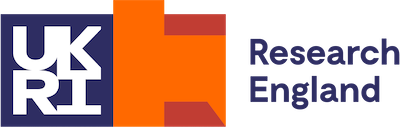 Knowledge Exchange FrameworkInstitutional ContextTemplateFor submission to KEF@re.ukri.org by Friday 16 October 2020*Max words: 500 (plus 120 word lay summary).*The original deadline of 29 May 2020 was extended in response to the Covid-19 pandemic.Submissions must use the KEF narrative templates, but either this template or the version with the old submission date will be accepted. Institutional Context narrative statementResearch England contact information – will not be publishedPlease confirm the main points of contact for Research England to use in the management of the KEF results. Please nominate one single, primary contact. You may also add additional email addresses to be copied into any communications we send.Contextual information – to be publishedTotal word limit is 620 words including 120 words for the lay summary and 500 words for the contextual information. Diagrams and images may be included providing they can be extracted for online display and the total narrative (excluding cover page) does not exceed two pages.Institution nameUKPRN (www.ukrlp.co.uk)KEF primary contact Job titleEmail address Additional email addresses to be CC’d into any communicationsContact pointEmail contact (to be published)Please provide an email address to be published which will act as a general institutional point of contact for anyone seeking more information about the institution’s KEF results.  Summary SummaryPlease provide a short (max 120 words) introduction to your institution. This will be displayed as part of the KEF platform with your KEF results. Word count:Institutional contextContextPlease provide a brief statement (max 500 words) containing contextual information about the institution that is common across all perspectives. The information provided may be anything that the HEI considers relevant to the KEF such as mission, economic context, institutional strengths, history, or any particular knowledge exchange focus.Word count: